Художественно-эстетическое развитие - лепкаЛексическая тема недели «Рождество. Зимние забавы»Уважаемые родители! Покажите ребенку сюжетную картину.Не спешите, пусть ребенок внимательно ознакомиться с картиной.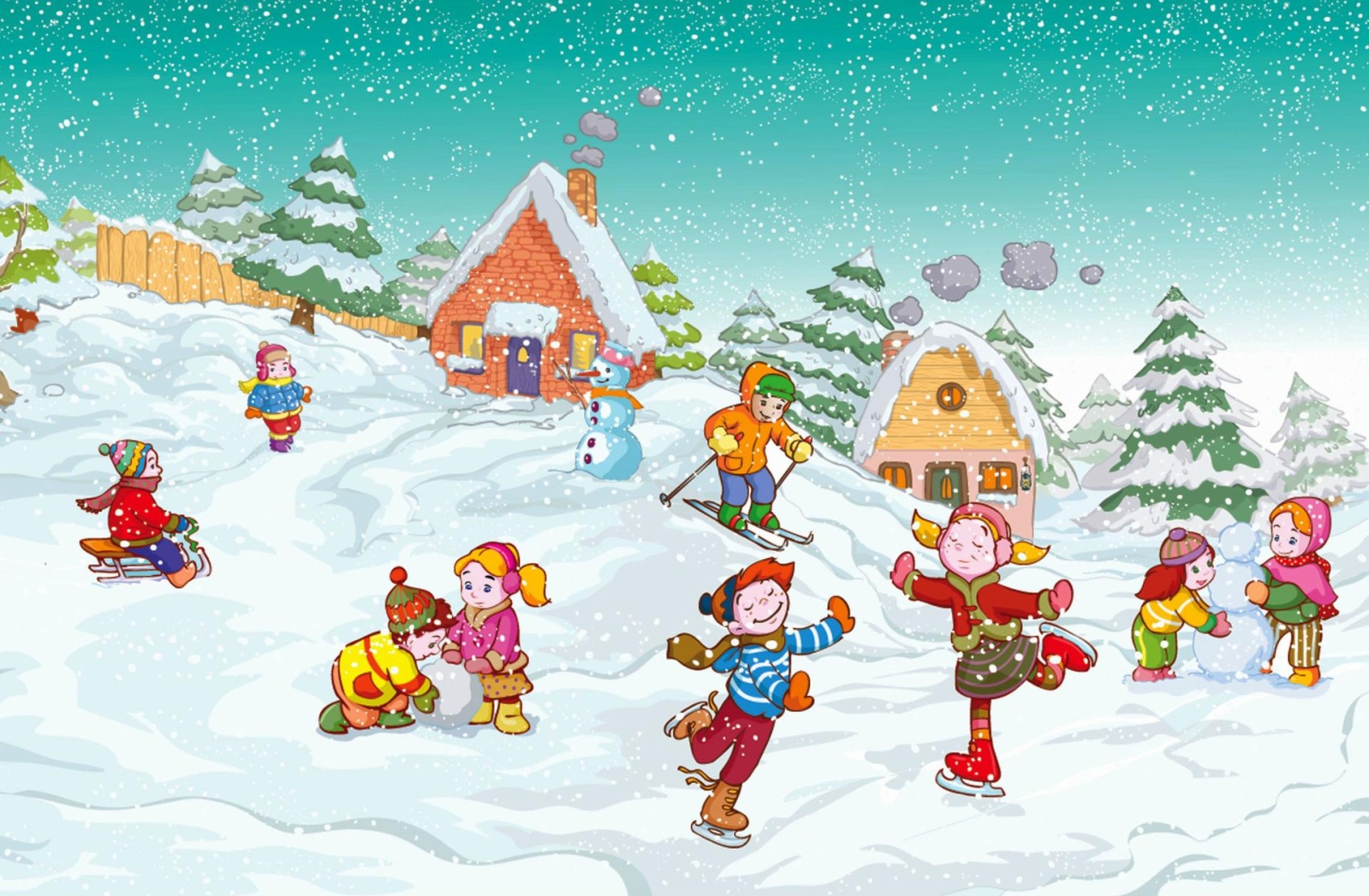 Спросите у ребенка:Какое время года на картинке?Как ты узнал, что на картинке зима?Кто нарисован на картинке?Что делают дети на картинке?На чем бы ты хотел покататься зимой? Во что поиграть?Расскажите ребенку:«Это мальчик Миша, давай с ним поздороваемся. Он очень грустный. Давай спросим, что у него случилось?»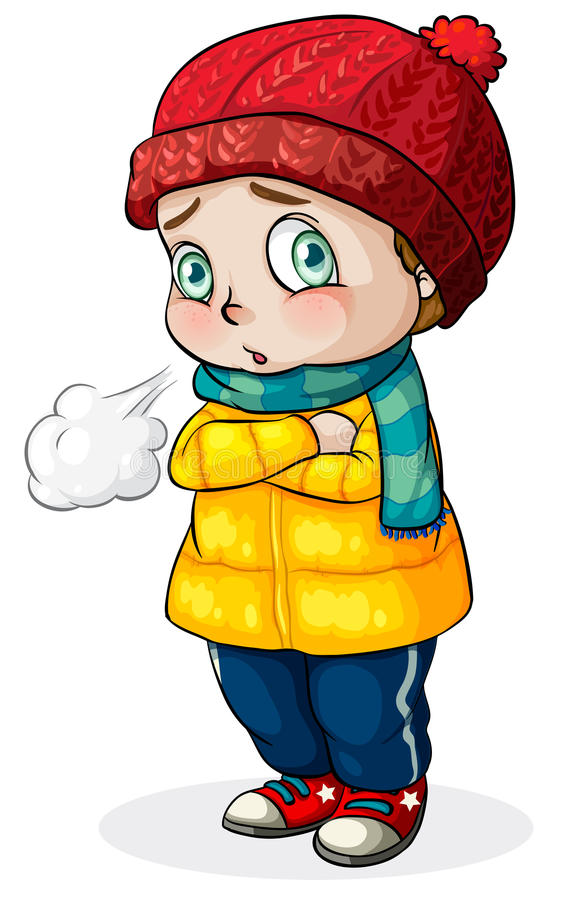 Предложите ребенку помочь мальчику и слепить санки из пластилина.Шаг 1Скатайте из пластилина две «колбаски», четыре шарика и квадрат.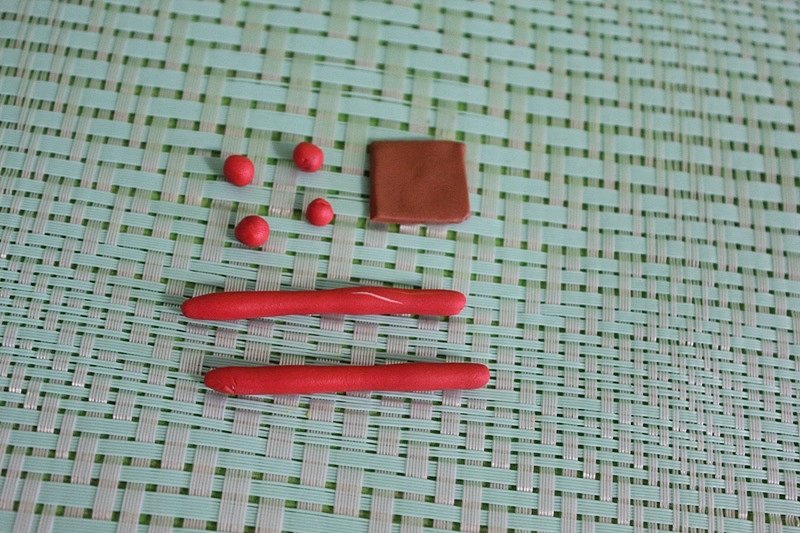 Шаг 2Закруглите «колбаски» с одной стороны и соедините с шариками.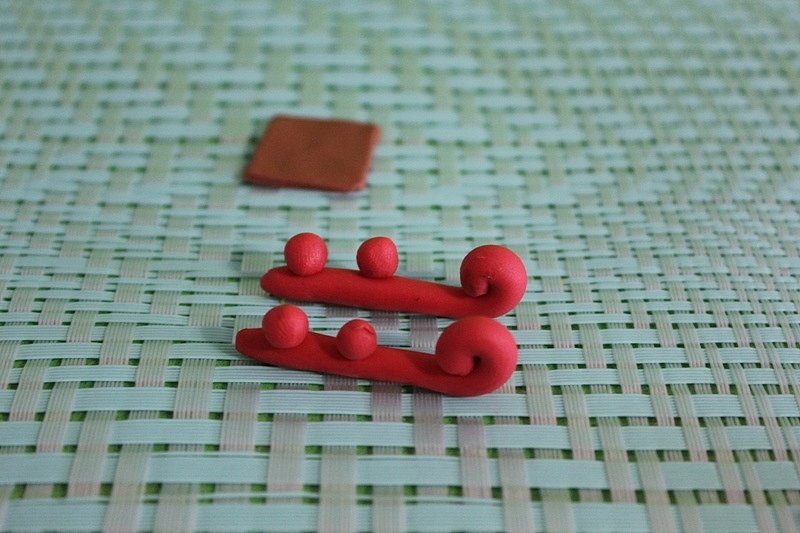 Шаг 3Соедините квадрат и основу.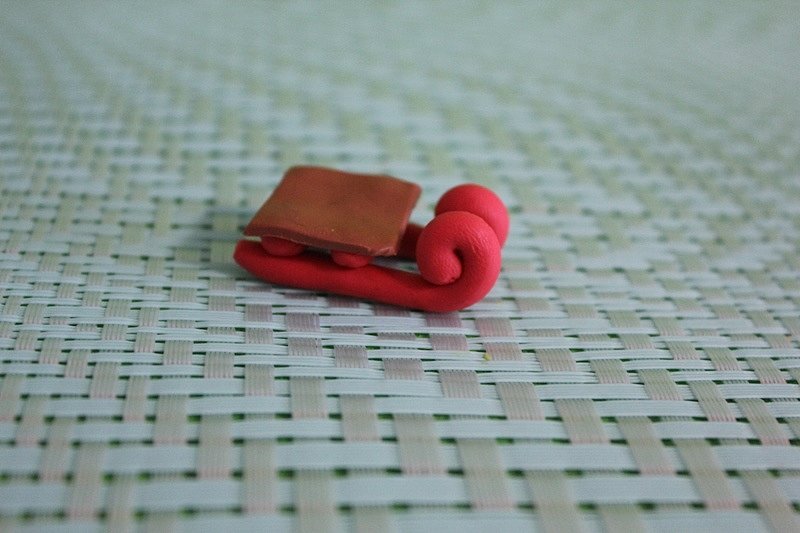 Расскажите ребенку:«Мише очень понравились санки! Он больше не будет грустить.»